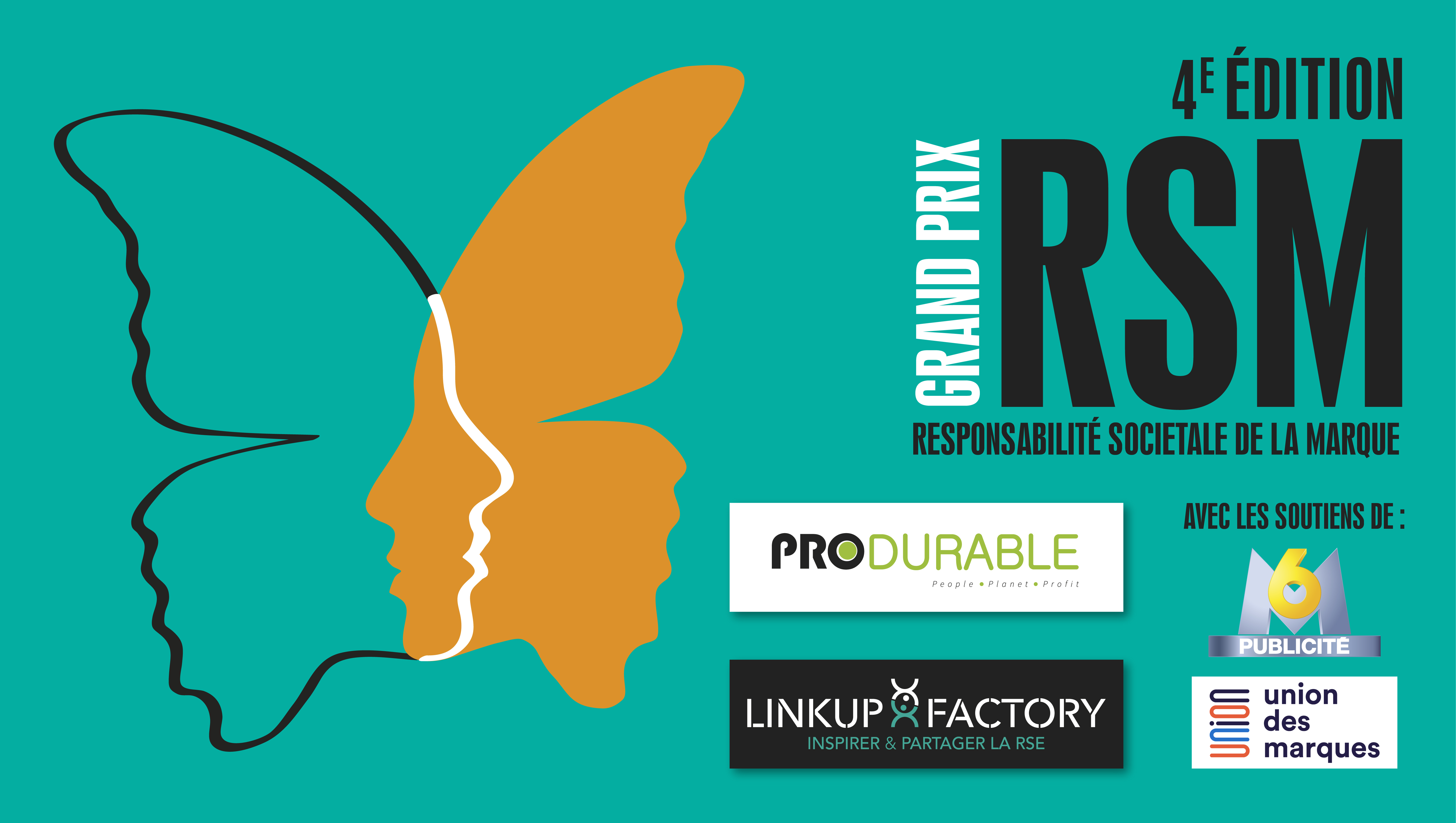 En 2021, le Grand Prix de la Responsabilité Sociétale de la Marque accueille le Grand Prix de l’Entreprise à Mission décerné en partenariat avec la Communauté des Entreprises à Mission.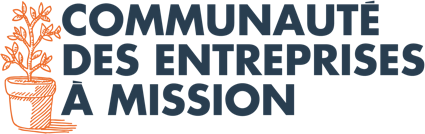 __________________________________________________________________________________________________________DOSSIER DE CANDIDATURE DU GRAND PRIX DE L’ENTREPRISE A MISSIONA REMETTRE POUR LE 28 MAI 2021 Le règlement du droit d’inscription valide la candidature.Code pour bénéficier de la réduction de 10 % par dossier d’inscriptionInscrire votre code promo si vous en possédez un :Informations sur l’entrepriseDénomination socialeDirecteur généralRCS et ville d’enregistrementInfos sur le secteur d’activitéSite webAdresse postaleTéléphonePersonne en charge de la candidaturePrénomNomFonctionTéléphonePortableMailPrésentation de votre entreprise et de son activitéVotre démarche vers la société à mission Quelles ont été vos principales motivations pour vous lancer dans la transformation en société à mission ? Quel a été votre déclic ? Qui, au sein de votre entreprise, a impulsé cette démarche et comment avez-vous embarqué vos collaborateurs ?Comment avez-vous formulé la mission ? Comment avez-vous impliqué vos parties prenantes (clients, fournisseurs, actionnaires, experts, etc…) ? Qui sont ces parties prenantes et pourquoi ? Votre missionRaison d’être statutaireObjectifs de missionGouvernance de mission : quelle gouvernance avez-vous mis en place pour suivre et challenger votre mission ? Si vous avez structuré un comité de mission, quels en sont les membres et pourquoi les avoir choisis (quelles expertises) ?En quoi votre mission est-elle singulière et projette-t-elle l’entreprise dans l’avenir ?Dans quelle mesure votre mission exprime-t-elle la contribution sociétale de l'entreprise et sa cohérence avec son activité ?Chemin de transformation / mise en place opérationnelleIllustrez l’articulation entre votre mission et votre marque. Comment la communication donne de la visibilité à votre qualité de société à mission et reflète l’alignement global de votre entreprise ? Quelles ont été les innovations engendrées par l’adoption de votre mission (innovation marketing, produit, services, manageriales…) au cœur de votre activité ?Comment s’applique cette mission au quotidien dans votre entreprise ? Quelle déclinaison opérationnelle, KPIs ? En quoi votre mission conduit à un alignement entre gouvernance, management, activité et relations avec votre parties prenantes (clients, fournisseurs, etc) ?
Depuis l’adoption de votre mission, avez-vous renoncé à des activités, des pratiques pour vous aligner à vos objectifs de mission ?Envoi de votre candidatureMerci d’adresser votre dossier de candidature à caroline.nouel@linkup-conseil.frMerci de joindre à votre dossier :Les logos de votre entreprise / organisme et de votre marqueSi vous êtes société à mission : les statuts et le KBIS de votre entrepriseLes visuels emblématiques de la démarche et autres supports de communication (photo, infographie, film…)Les partenaires du Grand Prix de la RSM PRODURABLE LINKUP FACTORY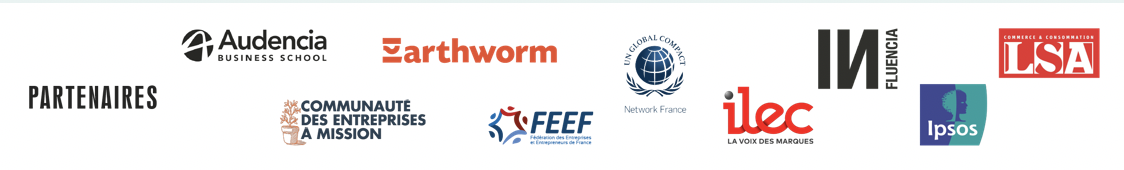 